«Официальное опубликование»Российская ФедерацияСамарская область, Кинель-Черкасский районсельское поселение ПодгорноеПОСТАНОВЛЕНИЕРуководствуясь статьей 28 Федерального закона № 131-ФЗ от 06.10.2003 г. «Об общих принципах организации местного самоуправления Российской Федерации», статьями 4, 4.1. Федерального закона № 191-ФЗ от 29.12.2004 г. «О введении в действие Градостроительного кодекса Российской Федерации», Уставом сельского поселения Подгорное муниципального района Кинель-Черкасский Самарской области и Правилами землепользования и застройки сельского поселения Подгорное муниципального района Кинель-Черкасский Самарской области, принимая во внимание Заключение о результатах публичных слушаний от 07.04.2020 года, Администрация сельского поселения Подгорное  муниципального района Кинель-Черкасский Самарской области  ПОСТАНОВЛЯЕТ:Утвердить проект по планировке территории (проект планировки территории и проект межевания территории) объекта АО «Самаранефтегаз»: 6370П «Электроснабжение скважин №№ 90, 93 Малышевского месторождения» на территории сельского поселения Подгорное муниципального района Кинель-Черкасский Самарской области.Опубликовать настоящее постановление в газете «Вестник Подгорного» и разместить на официальном сайте Администрации Кинель-Черкасского района в информационно-телекоммуникационной сети «Интернет».Настоящее постановление вступает в силу со дня его официального опубликования.Ю.С. Шурасьев, Глава сельского поселения Подгорное---------------«Памятка»Информация населению о запрете сжигания сухой травы на территории Кинель-Черкасского района Самарской областиЕжегодно после схода снежного покрова происходят десятки возгораний прошлогодней травы из-за неосторожного обращения с огнем, детских шалостей и умышленного поджигания. Как правило, такое горение, в большинстве случаев не контролируемое, распространяется с большой скоростью и на больших площадях. Зачастую оно предоставляет реальную угрозу жилым строениям, хозяйственным постройкам, а в некоторых случаях и жизни людей.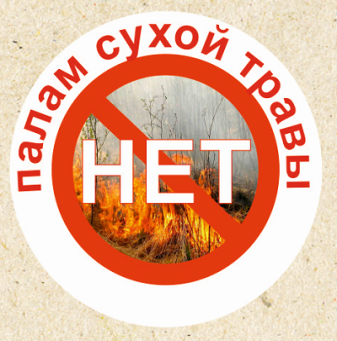 Бытует ложное мнение, что сжигание сухой прошлогодней травы полезно для земли, удобряет ее золой, поэтому многие граждане специально устраивают пал травы. На самом деле пользы от этого нет: при сжигании травы погибает много полезных микроорганизмов, да и молодая трава, незаметная в сухой траве, может погибнуть, снижается плодородие почвы, пропадает вся ее полезная микрофлора, в том числе и та, которая помогает растениям противостоять болезням, кроме того, по сухой траве огонь очень легко сможет добраться до строений на вашем участке. С горящей травы начинаются лесные пожары: гибнут деревья, звери, сгорают гнезда птиц. Опасная традиция выжигать сухую траву может обернуться настоящим бедствием. Постановлением Администрации Кинель-Черкасского района от 07.04.2020 №455 на территории района установлен особый противопожарный режим с 8 апреля по 30 сентября 2020 года.В целях снижения количества природных пожаров в сельских поселениях Кинель-Черкасского района созданы и действуют межведомственные патрульные службы по своевременному обнаружению загораний сухой травы, а также по выявлению и пресечению административных правонарушений по правилам пожарной безопасности.В соответствии со статьей 2.1.15 закона Самарской области от 1 ноября 2007 г. № 115-ГД «Об административных правонарушениях на территории Самарской области» нарушение установленных на период действия особого противопожарного режима дополнительных требований пожарной безопасности, предусмотренных нормативными правовыми актами органов государственной власти Самарской области и муниципальными правовыми актами органов местного самоуправления муниципальных образований в Самарской области, - влечет наложение административного штрафа на граждан в размере от трех тысяч до пяти тысяч рублей, на должностных лиц - от пяти тысяч до двадцати тысяч рублей, на юридических лиц - от десяти тысяч до пятидесяти тысяч рублей.Не проходите мимо горящей травы, при невозможности потушить пожар своими силами, сообщайте о возгораниях в пожарную охрану по телефону 01 (моб. 101), либо по телефону МКУ «Единой дежурно-диспетчерской службы Кинель-Черкасского района Самарской области» 8(84660) 4-78-88.Травяной пал — это такой же пожар, как и любой другой, а пожар проще предотвратить, чем потушить. БУДЬТЕ ОСТОРОЖНЫ С ОГНЕМ!ВАША БЕЗОПАСНОСТЬ ЗАВИСИТ ОТ ВАС.--------------- «Прокуратура Кинель-Черкасского района информирует»Летом на распродаже купила зимние сапоги. В случае обнаружения брака смогу ли я обратиться в магазин с претензией если истечет 30 дневной срок гарантии?На вопрос отвечает прокурор Кинель-Черкасского района Андрей Смирнов.Да, сможете. По общему правилу с претензией о недостатках товара потребитель может обратиться в течение гарантийного срока.Гарантийный срок начинается с того момента, когда товар оказался у потребителя.Однако у этого правила имеются исключения. Если мы говорим о зимней либо иной так называемой «сезонной» обуви, то в таких случаях гарантийный срок начинается с момента наступления соответствующего сезона, который определяется субъектами Российской Федерации с учетом климата региона.Законом Самарской области № 5 от 03.02.2006  «Об установлении срока наступления сезона для сезонных товаров в Самарской области» установлено, что исчисление гарантийного срока для товаров зимнего ассортимента (одежда, обувь, меховые изделия и др.) начинается с 15 ноября.Если потребуется проведение экспертизы качества товара, кто должен ее проводить?Статьей 18 Закона РФ от 07.02.1992 № 2300-1"О защите прав потребителей" предусмотрено, что Продавец (изготовитель), уполномоченная организация или уполномоченный индивидуальный предприниматель, импортер обязаны принять товар ненадлежащего качества у потребителя и в случае необходимости провести проверку качества товара. Потребитель вправе участвовать в проверке качества товара.Если продавец откажется принимать товар для проведения экспертизы, Вы можете провести ее своими силами. Если в результате экспертизы будет установлено, что недостатки товара возникли по вине продавца (изготовителя), то Вы сможете предъявить продавцу требование о возмещении расходов на проведение экспертизы.В течении какого срока продавец обязан вернуть денежные средства за проведение экспертизы?Требования потребителя о возмещении убытков подлежит удовлетворению в добровольном порядке в течении 10 дней со дня предъявления соответствующего требования, данные правила регламентированы статьей 22 Закона «О защите прав потребителей».Куда обращаться если продавец отказывается выполнять требования?В случае отказа продавца в добровольном удовлетворении требований Вам необходимо обратиться в суд.---------------Прокуратурой Кинель-Черкасского района организована «горячая линия» за соблюдением трудовых прав граждан. По вопросам нарушения трудового законодательства, о фактах направления работников в неоплачиваемый отпуск, неправомерное сокращение должностей, неоплаты труда и других неправомерных действиях работодателей Вы можете обратиться по телефону 8 (84660) 4-11-98.Горячая линия также организована на базе прокуратуры Самарской области. О нарушениях в указанной сфере Вы вправе обратиться по телефонам: 8 (846) 333-54-28 (в рабочее время), 8 (84660) 340-61-78 (в нерабочее время, выходные и праздничные дни).«Официальное опубликование»СОГЛАШЕНИЕ о взаимодействии в тушении пожаров на территории сельского поселения Подгорное муниципального района Кинель-Черкасский Самарской областипос. Подгорный                                                                       «13» апреля 2020г.Администрация сельского поселения Подгорное муниципального района Кинель-Черкасский Самарской области, в лице Главы сельского поселения Подгорное муниципального района Кинель-Черкасский Самарской области Шурасьева Юрия Семёновича, действующего на основании Устава сельского поселения Подгорное муниципального района Кинель-Черкасский Самарской области, с одной стороны, и индивидуальный предприниматель Марзан Николай Алексеевич, в лице директора ИП «Марзан Н.А.» Марзан Николая Алексеевича, именуемые в дальнейшем «Стороны», руководствуясь ст. 3, ст. 19 Федерального закона от 21 декабря 2004 года № 69-ФЗ «О пожарной безопасности», ст. 14-18 Федерального закона от 06 октября 2003 года № 131-ФЗ «Об общих принципах организации местного самоуправления в Российской Федерации», заключили настоящее Соглашение о совместной деятельности по осуществлению профилактики и тушения пожаров, проведению аварийно-спасательных работ на территории сельского поселения Подгорное муниципального района Кинель-Черкасский Самарской области.Предметом настоящего Соглашения является организация взаимодействия Сторон по вопросам тушения пожаров на территории сельского поселения Подгорное муниципального района Кинель-Черкасский Самарской области.В случае возникновения пожарной ситуации ИП «Марзан Н.А.»  предоставляет на безвозмездной основе специальную технику:- трактора для опашки очагов возгорания;- бойлеров для доставки воды на отдаленные участки;- помпы для забора воды.Настоящее Соглашение составлено в двух экземплярах, имеющих одинаковую юридическую силу, и вступает в силу с момента его подписания обеими «Сторонами».«Официальное опубликование»СОГЛАШЕНИЕ о взаимодействии в тушении пожаров на территории сельского поселения Подгорное муниципального района Кинель-Черкасский Самарской областипос. Подгорный                                                                       «13» апреля 2020г.Администрация сельского поселения Подгорное муниципального района Кинель-Черкасский Самарской области, в лице Главы сельского поселения Подгорное муниципального района Кинель-Черкасский Самарской области Шурасьева Юрия Семёновича, действующего на основании Устава сельского поселения Подгорное муниципального района Кинель-Черкасский Самарской области, с одной стороны, и общество с ограниченной ответственностью «Весна», в лице директора ООО «Весна» Кадырова Рауфа Адельшиновича, именуемые в дальнейшем «Стороны», руководствуясь ст. 3, ст. 19 Федерального закона от 21 декабря 2004 года № 69-ФЗ «О пожарной безопасности», ст. 14-18 Федерального закона от 06 октября 2003 года № 131-ФЗ «Об общих принципах организации местного самоуправления в Российской Федерации», заключили настоящее Соглашение о совместной деятельности по осуществлению профилактики и тушения пожаров, проведению аварийно-спасательных работ на территории сельского поселения Подгорное муниципального района Кинель-Черкасский Самарской области.Предметом настоящего Соглашения является организация взаимодействия Сторон по вопросам тушения пожаров на территории сельского поселения Подгорное муниципального района Кинель-Черкасский Самарской области.В случае возникновения пожарной ситуации ООО «Весна»  предоставляет на безвозмездной основе специальную технику:- трактора (ХТЗ 17221, МТЗ 1025) с плугом;- бойлеров для доставки воды на отдаленные участки в количестве - 3;- помпы для забора воды.Настоящее Соглашение составлено в двух экземплярах, имеющих одинаковую юридическую силу, и вступает в силу с момента его подписания обеими «Сторонами».от 13.04.2020№ 54Об утверждении проекта по планировке территории (проект планировки территории и проект межевания территории) объекта АО «Самаранефтегаз»: 6370П «Электроснабжение скважин №№ 90, 93 Малышевского месторождения»  на территории сельского поселения Подгорное муниципального района Кинель-Черкасский Самарской областиГлава сельского поселения Подгорное муниципального района Кинель-Черкасский Самарской области                          _________________ Ю.С. ШурасьевМ.П.                     Директор ИП «Марзан Н.А.»                            ________________ Н.А. МарзанМ.П.   Глава сельского поселения Подгорное муниципального района Кинель-Черкасский Самарской области     Тел. 89277933060                   _________________ Ю.С. ШурасьевМ.П.                     Директор ООО «Весна»                            Тел. 89276099918________________ Р.А. КадыровМ.П.                     Издатель: Администрация сельского поселения Подгорное муниципального района Кинель-Черкасский Самарской области. Объявления, статьи принимаются по адресу: Самарская область, Кинель-Черкасский район, п. Подгорный, ул. Физкультурная, д. 3. телефон 8(84660)23800. Газета распространяется бесплатно. Тираж газеты 50 экз.   